Luray – Page County Chamber of Commerce 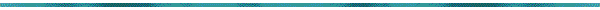 18 Campbell Street, Luray, VA 22835 - Tel: 540-743-3915 - Fax: 540-743-3944www.VisitLurayPage.com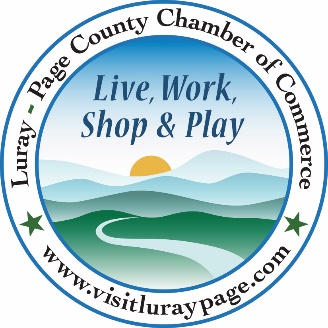 For Immediate Release							   Contact: 540-743-3915November 6, 2023								   events@luraypage.com Community Partners to Host Shop Small in Page CountyLuray, VA – The Luray-Page County Chamber of Commerce is partnering with our three towns and county, Blue Ridge Bank, and First Bank & Trust Elkton to host another Shop Small in Page County.“With the Holiday season right around the corner, this is a great time to support local businesses. This month long event is aimed to help boost the business of our local shops and restaurants. We love the support that is given to our local businesses all year long, and we hope that our community continues to support our local economy”, said Regina Hilliard, President of the Luray-Page County Chamber of Commerce.
Shop Small kicks off on Small Business Saturday (Saturday, November 25th) and is a month long shopping event. From November 25th through December 17th shop small at local shops and restaurants for a chance to win a $500 shopping spree! When you shop or dine locally, send a picture of your receipt by email to events@lurayapage.com, or drop it off in person at 18 Campbell Street, Luray, to be entered into our $500 shopping spree. For each receipt you bring or send to us, you will receive one entry, even if it’s for an online order. Just make sure your entry has your name, phone number, and copy of receipt. Receipts are due to us by Sunday, December 17th, at 5:00 PM, and the drawing will take place Live on our Facebook on Monday, December 18th.Shop Small in Page County is taking place from November 25th – December 17th. For each time you eat or shop local, either bring in or send us a picture of your receipts to be entered to win a local $500 shopping spree. For more information on Shop Small in Page County, contact the Luray-Page County Chamber of Commerce at events@luraypage.com or (540) 743-3915, or visit our Facebook, @LurayPageChamber. 